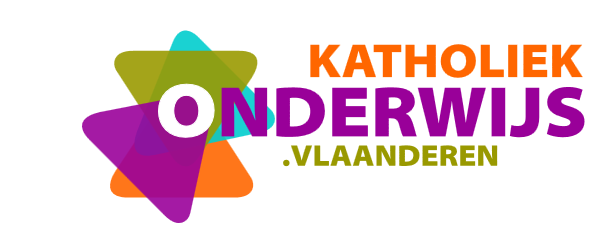 Inhoud1	Impulsen bij de (PowerPoint bezinning start schooljaar) Vertrouwen uitstralen / Lichtpuntjes	21.1	Impulsen om met bezinning aan de slag te gaan	21.1.1	Bezinning (PowerPoint)	21.1.2	Tekst bij PowerPoint 1-2-3	21.2	In gesprek rond de placemat (PowerPoint)	61.2.1	Placemat per 4	71.2.2	Set kaartjes per placemat	8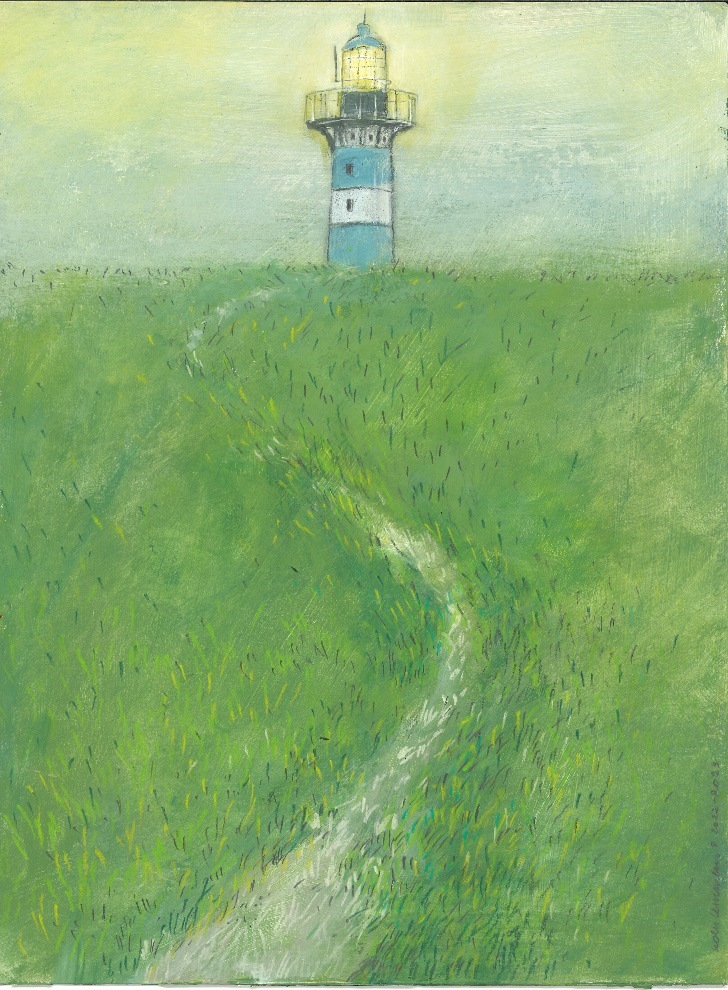 Impulsen bij de (PowerPoint bezinning start schooljaar)
Vertrouwen uitstralen / LichtpuntjesImpulsen om met bezinning aan de slag te gaanBezinning (PowerPoint) 
Bij de PowerPoint hoort een uitgeschreven tekst.
Je kan deze PowerPoint volledig tonen tijdens de startvergadering en op verschillende momenten een bezinnend momentje inlassen met eventueel een kort gesprekje in kleine groepjes. 
Neerslag hiervan in leraarskamer hangen of in de gangen van je school, zo herinner je iedereen die met school-maken begaan is er constant aan om hieraan mee te werken. Je kan er eventueel maand- of weekopeners van maken.Zie link: https://pro.katholiekonderwijs.vlaanderen/leeftocht/jaarthema-materiaal/lichtpuntjes-uitwerking-jaarthema-20222023-in-het-basisonderwijsKies onder ‘Een schooljaar op weg met het Bijbelverhaal’ voor bezinning Tekst bij PowerPoint 1-2-3Hieronder vind je tekst bij de verschillende dia’s van de PowerPoint met de betekenis van de verschillende kleuren en aanduidingen.In gesprek rond de placemat (PowerPoint)
Je kan werken met de placemat nadat je de PowerPoint getoond en verwoord hebt. 
Je kan ervoor kiezen om dit niet in één personeels-, bestuursvergadering of lesmoment te doen, maar dit te spreiden over meerdere momenten. 
Je kan zo iedere vergadering/les bezinnend starten met het Bijbelverhaal, Lc 2,41-51, horend bij het jaarthema ‘vertrouwen uitstralen’.Voorzie per 4 deelnemers een placemat en een set kaartjes.Wil je de antwoorden verzamelen voorzie dan kaartjes en/of post-its.Voorzie een poster waarop je de materialen verzamelt.Leg het kaartje met de opdracht in het midden.
Ieder geeft zijn of haar antwoord. Op een post-it of kaartje wordt een samenvatting van de antwoorden genoteerd.
Verzamel ze op een poster en hang deze goed zichtbaar op als reminder.Placemat per 4Set kaartjes per placemat1Lc 2,41-512GROEIENIN VERTROUWENVASTHOUDEN ENLOSLATENLOSLATEN ENBEGELEIDENLUISTEREN EN ANTWOORDENKANSEN GEVEN ENGRENZEN VERLEGGENVERTROUWEN GEVEN ENVERTROUWEN KRIJGENSAMENKOMEN ENBLIJVEN HOPEN3Tot waar hou ik je vast?Als ouder, leerkracht, directeur, school-maker, leerling?Wanneer laat ik je los?Als ouder, leerkracht, directeur, school-maker, leerling?4Groeien in vertrouwen wil ook zeggen loslaten en begeleiden.Wat heb jij nodig om te kunnen groeien in vertrouwen?Wat heb jij nodig om te kunnen loslaten?Wat heb jij nodig om losgelaten te kunnen worden?Wat heb jij nodig om goed begeleid te worden?Wat heb jij nodig om goed te kunnen begeleiden?5Groeien in vertrouwen door te luisteren en te antwoordenWaar mag ik, leerling, jouw leer-kracht zijn?Waar mag ik, leerkracht, jouw leerling zijn?6Groeien in vertrouwenWaar kan ik als … vertrouwen geven aan …?Waar kan ik als … vertrouwen krijgen van …?7Groeien in vertrouwen door kansen te geven en grenzen te verleggen.Waar kan ik als … geven aan …?Welke kansen wil ik als … krijgen van … ?Welke grenzen geef ik aan ?Welke grenzen wil ik verleggen om …?8Groeien in vertrouwen … dragen en laten dragen.Waar kan ik als … jou dragen?Waar heb ik als … nood aan gedragen te worden?Hoe zie je dat ‘dragen’ en ‘gedragen worden’? Wat houdt dat in voor jou als …?9Groeien in vertrouwenSamenkomen en blijven hopen.Hoe / waar straal jij vertrouwen uit?Bij wie kan je dit doen?Wat heb je hiervoor nodig?Wie of wat geeft je hoop?10Welk licht straal ik uit? 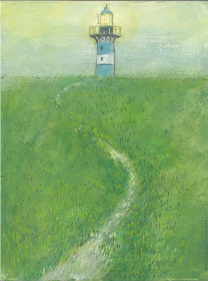 Voor wie en hoe kan ik een lichtpuntje zijn?Wiens licht is voor mij als een ‘baken’ in mijn leven?Impulsen bij de ppt Vertrouwen uitstralen / LichtpuntjesDia ‘Tekst voorlezen’ = tekst voor degene die de bezinning begeleidt.Verschijnt na klik : klik om nieuwe tekst in dia te krijgen‘Kaartjes placemat’ een kaartje om te gebruiken bij de placemat (zie 1.1.2)Titel jaarthema: Kies de startdia die bij jouw keuze past.Basisonderwijs: lichtpuntjes kiezenSecundair onderwijs, personeel, besturen: vertrouwen uitstralen kiezenTekst Lc 2,41-51: Bijbelverhaal jaarthemakaartje 1 placematPrent verschijnt daarna per klik:Vertrouwen Groeien in vertrouwenOverzicht PowerPoint: 
Per klik komt de titel van komende dia’sLaat het in stilte lezen.kaartje 2 placemat Terugkomend stukje tekst uit BijbeltekstKan voorgelezen worden of in stilte gelezen worden.Als kleine jongen groeit Jezus op in Nazareth, in het gezin van de timmerman Jozef en zijn vrouw Maria. Daar is Hij thuis. Als Hij 12 jaar is, mag Jezus voor het eerst met zijn ouders mee naar Jeruzalem, naar de tempel, om daar het paasfeest te vieren. 
In deze mooie, grote stad heerst een drukte van belang. Na het feest blijft Jezus in de tempel achter, geboeid door de discussies en de Bijbeluitleg van de Schriftgeleerden. Het is doorheen al die drukte dat Maria, Jozef en Jezus zich een weg banen om te komen tot de plaats zelf van het gebed. 
Het is opvallende dat zijn ouders Jezus niet meer als kind behandelen. Zijn vader betuttelt hem niet, Jezus plakt ook niet aan zijn moeder; Hij heeft zelfvertrouwen en zijn ouders laten Hem zijn eigen weg gaan. 
De nieuwkomer was niet enkel een luisteraar, Hij mocht ook suggestie en kritiek brengen op deze ‘vrije’ tribune volgens de rabbijnse traditie. 
Maria en Jozef doen intussen de ervaring op van alle ouders met kinderen, die van kind tot volwassene worden. Als ouders maken ze voortdurend keuzes. Hebben ze hun kind teveel vrijheid gegeven? Het teveel of niet genoeg blijft altijd een afweging. Het belangrijkste is echter vertrouwen schenken.Ieder schooljaar opnieuw laten ouders hun kinderen los.In vertrouwen mogen de scholen hen ontvangen en een heel schooljaar mee op weg gaan met hen. De ouders vertrouwen ons hun kinderen toe. Ze laten ze los.Tot waar houd ik je vast?als ouderals leerkracht / schoolals leerlingWanneer laat ik je los?als ouderals leerkracht / schoolals leerlingKaartje 3 placematGroeien in vertrouwen wil ook zeggen loslaten en begeleiden.Wat heb jij nodig om te kunnen groeien in vertrouwen?Wat heb jij nodig om te kunnen loslaten?Wat heb jij nodig om losgelaten te kunnen worden?Wat heb jij nodig om goed begeleid te worden?Wat heb jij nodig om goed te kunnen begeleiden?Jij …LeerlingJij DirecteurJij LeerkrachtJij OuderJij BestuurderKaartje 4 placematTerugkomend stukje tekst uit BijbeltekstKan voorgelezen worden of in stilte gelezen worden.Groeien in vertrouwen door te luisteren en te antwoordenWaar mag ik, leerling, jouw leer-kracht zijn?Waar mag ik, leerkracht, jouw leerling zijn?Prent Kaartje 5 placemat Terugkomend stukje tekst uit BijbeltekstKan voorgelezen worden of in stilte gelezen worden.Prent Groeien in vertrouwenWaar kan ik als … vertrouwen geven aan …?Waar kan ik als … vertrouwen krijgen van …?Kaartje 6 placematTerugkomend stukje tekst uit BijbeltekstKan voorgelezen worden of in stilte gelezen worden.PrentQuote Groeien in vertrouwen door kansen te geven en grenzen te verleggen.Waar kan ik als … geven aan …?Welke kansen wil ik als … krijgen van … ?Welke grenzen geef ik aan ?Welke grenzen wil ik verleggen om …?Kaartje 7 placematTerugkomend stukje tekst uit BijbeltekstKan voorgelezen worden of in stilte gelezen worden.PrentGroeien in vertrouwen … dragen en laten dragen.Waar kan ik als … jou dragen?Waar heb ik als … nood aan gedragen te worden?Hoe zie je dat ‘dragen’ en ‘gedragen worden’? Wat houdt dat in voor jou als …?Kaartje 8 placematFilmpje over wederzijds vertrouwen: letter dragen en gedragen worden.Terugkomend stukje tekst uit BijbeltekstKan voorgelezen worden of in stilte gelezen worden.Prent Groeien in vertrouwenSamenkomen en blijven hopen.Hoe / waar straal jij vertrouwen uit?Bij wie kan je dit doen?Wat heb je hiervoor nodig?Wie of wat geeft je hoop?Kaartje 9 placemat Maria straalt vertrouwen uit.Maria lichtpuntjeGedurende het hele jaar vindt je in Leeftocht Maria als lichtpuntje terug. Verschillende Bijbelverhalen getuigen hiervan.Prent Wees gegroet Maria, wees gegroet!Hallo, jij daar, wees welkom dit schooljaar.Zeg maar ja tegen je nieuwe klas, je nieuwe juf, je nieuwe school, het nieuwe schooljaar, de nieuwe uitdagingen.We maken tijd en ruimte om naar elkaar te luisteren en antwoorden te geven waar nodig en waar het kan.Prent Op de bruiloft  van Kana zegt Maria tegen de leerlingen wanneer de wijn op is …Doe maar wat Hij, Jezus, je zeggen zal. Vertrouw er maar op. Vertrouwen geven aan een ander. Vertrouwen krijgen van iemand. Steeds een wisselwerking tussen en met elkaar. Vertrouw er maar op!Prent Maria bezoekt haar nicht Elisabeth.Het is advent, wij kijken uit naar de geboorte van Jezus, het licht in de wereld.
Geïnspireerd leven maakt het gewone heel bijzonder en helpt het bijzondere in het gewone te integreren. In het gewone leven van alle dag krijgt het bijzondere een plek.Maria inspireerde haar nicht Elisabeth.Maria inspireert mensen vandaag de dag om het bijzondere een plek te geven in het gewone.Maria zal een bijzonder kind, een inspirerend kind op de wereld zetten.Prent Vol verwachting kijken we uit naar Kerstmis, naar de geboorte van Jezus.Maria droeg hem in Liefde 9 maanden lang.Daarna droeg ze Hem gedragen door Liefde de verdere wereld in.Gedragen door Liefde draag ik je verder de wereld in.Prent Maria, Jozef en Jezus vluchtten naar Egypte.Soms moet je grenzen verleggen om nieuwe kansen te krijgen.Geef elkaar de ruimte om te kunnen leren leven.Geef elkaar de kans om te leren leven, samen grenzen verleggen, samen nieuwe kansen geven en krijgen.Nieuwe kansen geven aan allen die op de vlucht zijn. Grenzen verleggen voor en met allen die op de vlucht zijn.Prent Jezus wordt opgedragen in de tempel, deel uitmakend van een gemeenschap van gelovigen.De traditie schrijft een offer van 2 duiven voor.Weet je gedragen door anderen.Weet je gedragen door de Ander, die christenen God noemen.Durf te denken met je hart en lief te hebben met je verstand.Prent Maria is niet alleen op weg.Wie gaat er met haar mee.Wie steunt haar?Wie steunt zij?Samen op weg naar een rechtvaardige wereld.Samen op weg naar een duurzame wereld.Tijd voor stilte, soberheid en solidariteit: veertig dagen op weg naar Pasen.Verbonden met de moslims die gelijk met de christenen de vasten vieren tijdens de Ramadan.Prent Geen Pasen zonder Goede Vrijdag.Vasthouden en loslaten.Maria ziet haar eigen kind sterven, maar blijft bij Hem onder het kruis.Kijk naar het licht van de paaskaars, Hij zal je verder leiden. Hij wijst je de weg.Maria blijft tot het einde aan Zijn zij.PrentOok naar de dood en verrijzenis blijft Maria bij de leerlingen. Ze hebben elkaar gevonden.Durf naar buiten komen met die blijde boodschap.Samenkomen om te gedenken.Hopen op een rechtvaardige wereld.Samen werken aan een mooie wereld.Samen getuigen over het Rijk Gods.Prent Magnificat Danken is de kunst om vanuit een gezamenlijk gelopen weg vol vertrouwen uit te kijken naar wat komen gaat.Welk licht straal ik uit? 
Voor wie en hoe kan ik een lichtpuntje zijn?
Wiens licht is voor mij als een ‘baken’ in mijn leven?Kaartje 10 placemat